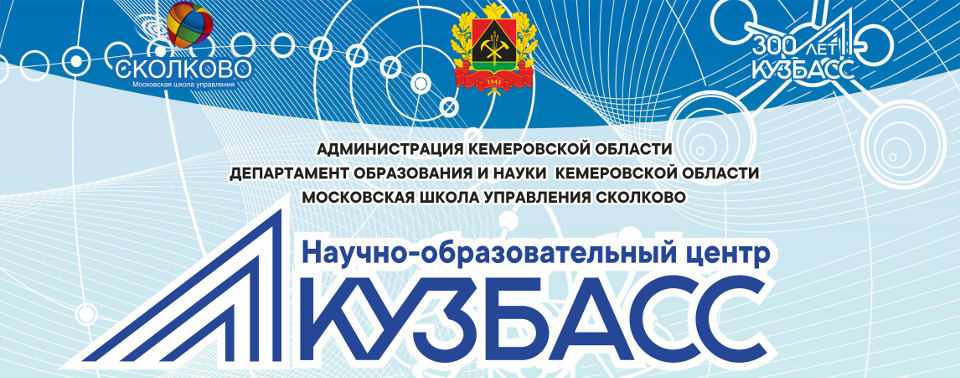 Ключевые цели нацпроекта –обеспечение присутствия Российской Федерации в числе пяти ведущих стран мира, осуществляющих научные исследования и разработки в областях, определяемых приоритетами научно-технологического развития, обеспечение привлекательности работы вРоссийской Федерации для ведущих российских и зарубежных ученых имолодых перспективных исследователей, увеличение внутренних затрат на научные исследования и разработки.Сроки реализации: 01.01.2019 - 31.12.2024Департамент образования и науки Кемеровской области в рамкахнационального проекта «Наука» реализует региональный проект «Развитие научной и научно-производственной кооперации».В рамках этого проекта в числе первых в стране создан научно-образовательный центр мирового уровня «Кузбасс». 